Aufruf zur Einreichung von Schulkunstprojekten zum Jahr der GegenwartskunstIm Rahmen des „Jahres der Gegenwartskunst“ rufen der Verein „Schule und Kultur beim Landesschulrat“ sowie das Kulturreferat der Burgenländischen Landesregierung burgenländische Schulen dazu auf, sich an der Ausschreibung von Projekten zu beteiligen, die sich mit Musik, Literatur, Bildende oder Darstellende Kunst beschäftigen.  Projekte können aus folgenden Bereichen eingereicht werden:Lesungen mit burgenländischen AutorInnenWorkshops mit burgenländischen Bildenden KünstlerInnen, TänzerInnen, SchauspielerInnen und MusikerInnenAtelierbesuche bei burgenländischen KünstlerInnenTheaterbesuche von burgenländischen TheaterproduktionenZuschüsse zu Theaterprojekten von Schulen (Eigenproduktionen)Voraussetzung:Teilnahmeberechtigt sind burgenländische Schulen. Die Einreichung erfolgt ab 1. Mai 2017 mit dem „Förderansuchen für Schulprojekte – Jahr der Gegenwartskunst 2017“ direkt beim Kulturreferat. Die Einreichung hat ein aussagekräftiges Konzept samt Kostenplan zu beinhalten und hat bis spätestens 1. Oktober 2017 zu erfolgen. Die Projekte müssen im Jahr 2017 finalisiert werden. Die maximale Förderung eines Einzelprojektes beträgt EURO 400, wobei keine vollständige Förderung des Projektes möglich ist. Die Auswahl der geförderten Projekte erfolgt durch eine Jury. Einreichung: Abt. 7 – Bildung, Kultur und Gesellschaftz.Hd. Dr. Pia Bayer- KulturreferatEuropaplatz 17001 Eisenstadt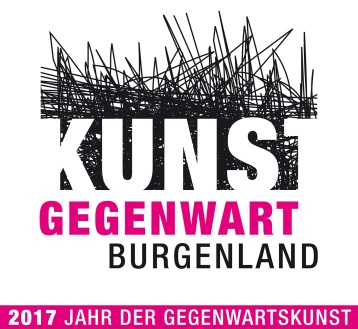 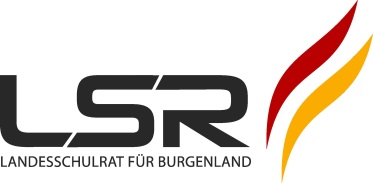 